Конспект урока  по русскому языкупо теме "Число имен существительных"3 класс аХренова Марина АлександровнаЦель: обобщение и углубление знаний учащихся о числе имён существительных.Задачи:   Предметные:  познакомить учащихся с существительными, которые употребляются только в форме единственного и множественного числа;   совершенствовать умение изменять имена существительные по числам;совершенствовать умение изменять имена существительные по числам.Метапредметные:     формировать универсальные учебные действия: интерес к предмету, к  учебному материалу;учить осуществлять классификацию по самостоятельно найденному основанию;учить определять задачу, самостоятельно строить и действовать согласно выработанному алгоритму решения.Работа в коллективе: умение формулировать своё мнение, уважать мнение и контролировать поведение партнёра.Оборудование: мультимедиа проектор, экран, компьютер, карточки с заданиями для работы в группах.                                                            Ход урока.I. Организационный этап– Здравствуйте, ребята! Какой у нас сейчас урок? – Для чего нужно изучать русский язык? (Чтобы быть грамотным, чтобы знать родной язык, гордиться им, потому что народ должен гордиться родным языком)  – С чего начинаем каждый урок русского языка? (С записи числа, классной работы,  минутки  чистописания.) – Давайте откроем тетради, запишем число, классная работа.Минутка  чистописания.Игра «Найди пропущенную букву»Лы…и, …ук, …ираф, е… - на доске- Какой одинаковый звук пропущен в этих словах?- Какой буквой он обозначается на письме? ( жэ)- Спишите, продолжив закономерностьЖжЖ  ж  жЖж  ж-  Объясните  смысл. Спишите.   Жало остро, а язык – острей того. – на доскеСловарная работа:  доктора, учителя.II. Актуализация полученных знаний - Какую большую тему мы с вами сейчас изучаем?( Имя существительное).- Что вы узнали об имени существительном? Составьте алгоритм ответа.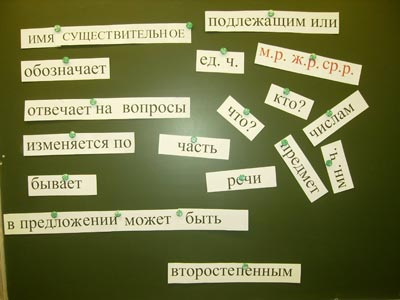 ИМЯ СУЩЕСТВИТЕЛЬНОЕ                          написано на доске ЭТО____________________ ОБОЗНАЧАЕТ___________ ОТВЕЧАЕТ______________ ИЗМЕНЯЕТСЯ___________В ПРЕДЛОЖЕНИИ_______III. Работа над темойФормулирование темы урока.На доске Лес, озеро, мальчик, город, яблоко.Леса, озера, мальчики, города, яблоки- Чем различаются группы слов?.- Когда имя существительное называет один предмет, в каком числе оно будет стоять?- А когда оно называет много предметов?Мы с вами  уже знаем, что имена существительные имеют форму рода, а сегодня узнали, что существительные могут изменяться по числам.4. Чтение правила в учебнике стр. 167.    ( мультимедио).5. Классификация имен существительных в форме ед.ч. и мн.ч.Учебник   стр 167,упр.1 ( 2ученика работают у доски).Упр 2. Стр.167   ( устно).Физминутка.У. Я буду называть существительное единственного и множественного числа. Если назову существительное единственного числа, то приседают девочки. Если назову существительное множественного числа, то приседают мальчики.Слова: дом, дома, город, города, улицы, улица, тюльпаны, тюльпан, загадка, загадки, земля, лебедь, горы. 3.Закрепление пройденного материалаIV. Работа в группах.–  Я зашифровала  стихотворение. – Что нам нужно сделать? (Вместо картинок вставить имена существительные в нужном числе)   – А так как работа очень сложная, то вы будете выполнять её  в группах. – А для того, чтобы работа была продуктивной, надо уметь это делать. – Как же нужно вести себя при работе в группах? (Когда один говорит, другой слушает и наоборот. Потом договариваются между собой и сообщают классу.) – 1 и 2 группы  получит листочки с заданием.3 и 4 группы   поставить существительные в форму  множественного числапирог- …	 	альбом- ……яблоко- …	 	конверт- ……дорога- …	 	огород - ….5,6, 7 группы   выписать 4 слова  в два столбика (ед.ч.   и мн. ч.) из словаря.V. Обобщение и систематизация знаний.Подцель: систематизировать знания.Проверка выполнения  работ. -  Что нового сегодня на уроке узнали  про имя существительное?VI. Подведение итогов. Рефлексия. Домашнее задание-Добавились ли у вас знания о существительном? - На какие вопросы отвечает имя существительное?- Что они обозначают? - Как изменяются? Эмоциональная рефлексия. - Урок подошёл к концу. Каждый из вас по-разному его воспринял.  Какое у вас настроение после урока русского языка?  VІІ. Домашнее задание.    С.168 упр.4, правило. ( Выписать имена существительные, определить число, выделить окончания)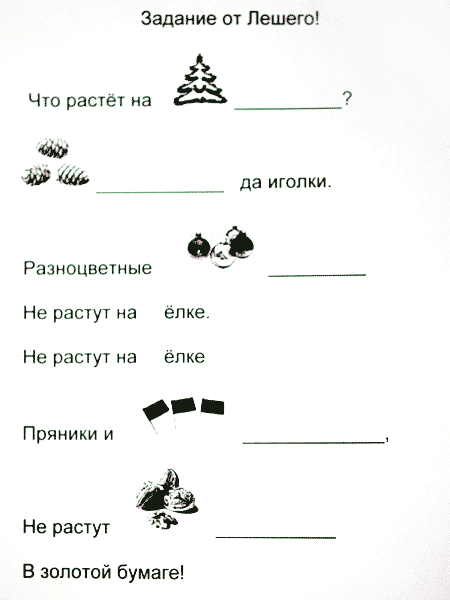 